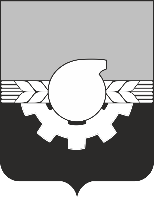 Кемеровский городской Совет
народных депутатов
шестой созыв семьдесят пятое заседаниеРЕШЕНИЕот 26.02.2021                                                                                                     № 402О досрочном прекращении полномочий члена избирательной комиссии города КемеровоНа основании личного заявления члена избирательной комиссии города Кемерово с правом решающего голоса О.М. Брагиной о сложении полномочий, в соответствии с пунктом «а» части  6 статьи 29 Федерального закона 
от 12.06.2002 № 67-ФЗ «Об основных гарантиях избирательных прав и права на участие в референдуме граждан Российской Федерации», пунктом 1 части 
6 статьи 5 Закона Кемеровской области от 07.02.2013 № 1-ОЗ 
«Об избирательных комиссиях, комиссиях референдума в Кемеровской области», статьей 28 Устава города Кемерово, Кемеровский городской Совет народных депутатовРЕШИЛ:1. Досрочно прекратить полномочия члена избирательной комиссии города Кемерово с правом решающего голоса Брагиной Оксаны Михайловны, назначенной в состав избирательной комиссии города Кемерово 
по предложению Избирательной комиссии Кемеровской области на основании предложения Кемеровского областного союза организаций профсоюзов «Федерация профсоюзных организаций Кузбасса».2. Признать утратившим силу пункт 1 приложения к решению Кемеровского городского Совета народных депутатов от 20.05.2019 № 231 
«О формировании избирательной комиссии города Кемерово» в связи 
с исключением из состава избирательной комиссии города Кемерово О.М. Брагиной.3. Опубликовать настоящее решение в газете «Кемерово» и на сайте «Электронный бюллетень органов местного самоуправления города Кемерово» (электронный адрес в информационно-телекоммуникационной сети Интернет – pravo-kemerovo.ru).4. Настоящее решение вступает в силу после подписания.5. Контроль за исполнением данного решения возложить на комитет Кемеровского городского Совета народных депутатов по развитию местного самоуправления и безопасности (А.А. Курасов).ПредседательКемеровского городского Совета народных депутатов						           Н.Н. Сенчуров